ضع علامة    امام العبارة الصحيحة و علامة    امام الخطأ1الشكل المقابل يعبر عن المتجه   باتجاه       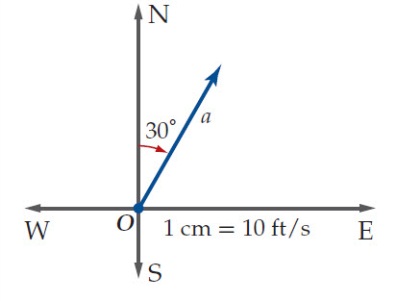 الشكل المقابل يعبر عن المتجه   باتجاه       الشكل المقابل يعبر عن المتجه   باتجاه       الشكل المقابل يعبر عن المتجه   باتجاه       الشكل المقابل يعبر عن المتجه   باتجاه       الشكل المقابل يعبر عن المتجه   باتجاه       الشكل المقابل يعبر عن المتجه   باتجاه       الشكل المقابل يعبر عن المتجه   باتجاه       الشكل المقابل يعبر عن المتجه   باتجاه       الشكل المقابل يعبر عن المتجه   باتجاه       الشكل المقابل يعبر عن المتجه   باتجاه       الشكل المقابل يعبر عن المتجه   باتجاه       الشكل المقابل يعبر عن المتجه   باتجاه       الشكل المقابل يعبر عن المتجه   باتجاه       الشكل المقابل يعبر عن المتجه   باتجاه       الشكل المقابل يعبر عن المتجه   باتجاه       1أأببجـجـ شمالاً شمالاًدد2الصورة الاحداثية للمتجه   حيث   ,     هيالصورة الاحداثية للمتجه   حيث   ,     هيالصورة الاحداثية للمتجه   حيث   ,     هيالصورة الاحداثية للمتجه   حيث   ,     هيالصورة الاحداثية للمتجه   حيث   ,     هيالصورة الاحداثية للمتجه   حيث   ,     هيالصورة الاحداثية للمتجه   حيث   ,     هيالصورة الاحداثية للمتجه   حيث   ,     هيالصورة الاحداثية للمتجه   حيث   ,     هيالصورة الاحداثية للمتجه   حيث   ,     هيالصورة الاحداثية للمتجه   حيث   ,     هيالصورة الاحداثية للمتجه   حيث   ,     هيالصورة الاحداثية للمتجه   حيث   ,     هيالصورة الاحداثية للمتجه   حيث   ,     هيالصورة الاحداثية للمتجه   حيث   ,     هيالصورة الاحداثية للمتجه   حيث   ,     هي2أأببجـجـدد3اذا كان  فإن المتجه  يكتب بدلالة متجهي الوحدة   على الصورةاذا كان  فإن المتجه  يكتب بدلالة متجهي الوحدة   على الصورةاذا كان  فإن المتجه  يكتب بدلالة متجهي الوحدة   على الصورةاذا كان  فإن المتجه  يكتب بدلالة متجهي الوحدة   على الصورةاذا كان  فإن المتجه  يكتب بدلالة متجهي الوحدة   على الصورةاذا كان  فإن المتجه  يكتب بدلالة متجهي الوحدة   على الصورةاذا كان  فإن المتجه  يكتب بدلالة متجهي الوحدة   على الصورةاذا كان  فإن المتجه  يكتب بدلالة متجهي الوحدة   على الصورةاذا كان  فإن المتجه  يكتب بدلالة متجهي الوحدة   على الصورةاذا كان  فإن المتجه  يكتب بدلالة متجهي الوحدة   على الصورةاذا كان  فإن المتجه  يكتب بدلالة متجهي الوحدة   على الصورةاذا كان  فإن المتجه  يكتب بدلالة متجهي الوحدة   على الصورةاذا كان  فإن المتجه  يكتب بدلالة متجهي الوحدة   على الصورةاذا كان  فإن المتجه  يكتب بدلالة متجهي الوحدة   على الصورةاذا كان  فإن المتجه  يكتب بدلالة متجهي الوحدة   على الصورةاذا كان  فإن المتجه  يكتب بدلالة متجهي الوحدة   على الصورة3أأببجـجـدد4اذا كان   ,     فإن حاصل الضرب الداخلي  يساوياذا كان   ,     فإن حاصل الضرب الداخلي  يساوياذا كان   ,     فإن حاصل الضرب الداخلي  يساوياذا كان   ,     فإن حاصل الضرب الداخلي  يساوياذا كان   ,     فإن حاصل الضرب الداخلي  يساوياذا كان   ,     فإن حاصل الضرب الداخلي  يساوياذا كان   ,     فإن حاصل الضرب الداخلي  يساوياذا كان   ,     فإن حاصل الضرب الداخلي  يساوياذا كان   ,     فإن حاصل الضرب الداخلي  يساوياذا كان   ,     فإن حاصل الضرب الداخلي  يساوياذا كان   ,     فإن حاصل الضرب الداخلي  يساوياذا كان   ,     فإن حاصل الضرب الداخلي  يساوياذا كان   ,     فإن حاصل الضرب الداخلي  يساوياذا كان   ,     فإن حاصل الضرب الداخلي  يساوياذا كان   ,     فإن حاصل الضرب الداخلي  يساوياذا كان   ,     فإن حاصل الضرب الداخلي  يساوي4أأببجـجـدد5اذا كان   ,     فإن  قيمة  التي تجعل المتجهين متعامدين هىاذا كان   ,     فإن  قيمة  التي تجعل المتجهين متعامدين هىاذا كان   ,     فإن  قيمة  التي تجعل المتجهين متعامدين هىاذا كان   ,     فإن  قيمة  التي تجعل المتجهين متعامدين هىاذا كان   ,     فإن  قيمة  التي تجعل المتجهين متعامدين هىاذا كان   ,     فإن  قيمة  التي تجعل المتجهين متعامدين هىاذا كان   ,     فإن  قيمة  التي تجعل المتجهين متعامدين هىاذا كان   ,     فإن  قيمة  التي تجعل المتجهين متعامدين هىاذا كان   ,     فإن  قيمة  التي تجعل المتجهين متعامدين هىاذا كان   ,     فإن  قيمة  التي تجعل المتجهين متعامدين هىاذا كان   ,     فإن  قيمة  التي تجعل المتجهين متعامدين هىاذا كان   ,     فإن  قيمة  التي تجعل المتجهين متعامدين هىاذا كان   ,     فإن  قيمة  التي تجعل المتجهين متعامدين هىاذا كان   ,     فإن  قيمة  التي تجعل المتجهين متعامدين هىاذا كان   ,     فإن  قيمة  التي تجعل المتجهين متعامدين هىاذا كان   ,     فإن  قيمة  التي تجعل المتجهين متعامدين هى5أأببجـجـدد6ما طول المتجه الذي نقطة بدايته  و نقطة نهايته  ؟ما طول المتجه الذي نقطة بدايته  و نقطة نهايته  ؟ما طول المتجه الذي نقطة بدايته  و نقطة نهايته  ؟ما طول المتجه الذي نقطة بدايته  و نقطة نهايته  ؟ما طول المتجه الذي نقطة بدايته  و نقطة نهايته  ؟ما طول المتجه الذي نقطة بدايته  و نقطة نهايته  ؟ما طول المتجه الذي نقطة بدايته  و نقطة نهايته  ؟ما طول المتجه الذي نقطة بدايته  و نقطة نهايته  ؟ما طول المتجه الذي نقطة بدايته  و نقطة نهايته  ؟ما طول المتجه الذي نقطة بدايته  و نقطة نهايته  ؟ما طول المتجه الذي نقطة بدايته  و نقطة نهايته  ؟ما طول المتجه الذي نقطة بدايته  و نقطة نهايته  ؟ما طول المتجه الذي نقطة بدايته  و نقطة نهايته  ؟ما طول المتجه الذي نقطة بدايته  و نقطة نهايته  ؟ما طول المتجه الذي نقطة بدايته  و نقطة نهايته  ؟ما طول المتجه الذي نقطة بدايته  و نقطة نهايته  ؟6أأببجـجـدد7في الفضاء  طول القطعة المستقيمة التي نقطة بدايتها  و نقطة نهايتها  يساويفي الفضاء  طول القطعة المستقيمة التي نقطة بدايتها  و نقطة نهايتها  يساويفي الفضاء  طول القطعة المستقيمة التي نقطة بدايتها  و نقطة نهايتها  يساويفي الفضاء  طول القطعة المستقيمة التي نقطة بدايتها  و نقطة نهايتها  يساويفي الفضاء  طول القطعة المستقيمة التي نقطة بدايتها  و نقطة نهايتها  يساويفي الفضاء  طول القطعة المستقيمة التي نقطة بدايتها  و نقطة نهايتها  يساويفي الفضاء  طول القطعة المستقيمة التي نقطة بدايتها  و نقطة نهايتها  يساويفي الفضاء  طول القطعة المستقيمة التي نقطة بدايتها  و نقطة نهايتها  يساويفي الفضاء  طول القطعة المستقيمة التي نقطة بدايتها  و نقطة نهايتها  يساويفي الفضاء  طول القطعة المستقيمة التي نقطة بدايتها  و نقطة نهايتها  يساويفي الفضاء  طول القطعة المستقيمة التي نقطة بدايتها  و نقطة نهايتها  يساويفي الفضاء  طول القطعة المستقيمة التي نقطة بدايتها  و نقطة نهايتها  يساويفي الفضاء  طول القطعة المستقيمة التي نقطة بدايتها  و نقطة نهايتها  يساويفي الفضاء  طول القطعة المستقيمة التي نقطة بدايتها  و نقطة نهايتها  يساويفي الفضاء  طول القطعة المستقيمة التي نقطة بدايتها  و نقطة نهايتها  يساويفي الفضاء  طول القطعة المستقيمة التي نقطة بدايتها  و نقطة نهايتها  يساوي7أأببجـجـدد8تطير طائرة بسرعة   باتجاه الغرب إذا علمت ان الرياح تهب من الجنوب  بسرعة   فان القيمة التقريبية لمحصلة السرعة تساويتطير طائرة بسرعة   باتجاه الغرب إذا علمت ان الرياح تهب من الجنوب  بسرعة   فان القيمة التقريبية لمحصلة السرعة تساويتطير طائرة بسرعة   باتجاه الغرب إذا علمت ان الرياح تهب من الجنوب  بسرعة   فان القيمة التقريبية لمحصلة السرعة تساويتطير طائرة بسرعة   باتجاه الغرب إذا علمت ان الرياح تهب من الجنوب  بسرعة   فان القيمة التقريبية لمحصلة السرعة تساويتطير طائرة بسرعة   باتجاه الغرب إذا علمت ان الرياح تهب من الجنوب  بسرعة   فان القيمة التقريبية لمحصلة السرعة تساويتطير طائرة بسرعة   باتجاه الغرب إذا علمت ان الرياح تهب من الجنوب  بسرعة   فان القيمة التقريبية لمحصلة السرعة تساويتطير طائرة بسرعة   باتجاه الغرب إذا علمت ان الرياح تهب من الجنوب  بسرعة   فان القيمة التقريبية لمحصلة السرعة تساويتطير طائرة بسرعة   باتجاه الغرب إذا علمت ان الرياح تهب من الجنوب  بسرعة   فان القيمة التقريبية لمحصلة السرعة تساويتطير طائرة بسرعة   باتجاه الغرب إذا علمت ان الرياح تهب من الجنوب  بسرعة   فان القيمة التقريبية لمحصلة السرعة تساويتطير طائرة بسرعة   باتجاه الغرب إذا علمت ان الرياح تهب من الجنوب  بسرعة   فان القيمة التقريبية لمحصلة السرعة تساويتطير طائرة بسرعة   باتجاه الغرب إذا علمت ان الرياح تهب من الجنوب  بسرعة   فان القيمة التقريبية لمحصلة السرعة تساويتطير طائرة بسرعة   باتجاه الغرب إذا علمت ان الرياح تهب من الجنوب  بسرعة   فان القيمة التقريبية لمحصلة السرعة تساويتطير طائرة بسرعة   باتجاه الغرب إذا علمت ان الرياح تهب من الجنوب  بسرعة   فان القيمة التقريبية لمحصلة السرعة تساويتطير طائرة بسرعة   باتجاه الغرب إذا علمت ان الرياح تهب من الجنوب  بسرعة   فان القيمة التقريبية لمحصلة السرعة تساويتطير طائرة بسرعة   باتجاه الغرب إذا علمت ان الرياح تهب من الجنوب  بسرعة   فان القيمة التقريبية لمحصلة السرعة تساويتطير طائرة بسرعة   باتجاه الغرب إذا علمت ان الرياح تهب من الجنوب  بسرعة   فان القيمة التقريبية لمحصلة السرعة تساوي8أأببجـجـدد9حاصل الضرب الداخلي للمتجهين   ,    يكون حاصل الضرب الداخلي للمتجهين   ,    يكون حاصل الضرب الداخلي للمتجهين   ,    يكون حاصل الضرب الداخلي للمتجهين   ,    يكون حاصل الضرب الداخلي للمتجهين   ,    يكون حاصل الضرب الداخلي للمتجهين   ,    يكون حاصل الضرب الداخلي للمتجهين   ,    يكون حاصل الضرب الداخلي للمتجهين   ,    يكون حاصل الضرب الداخلي للمتجهين   ,    يكون حاصل الضرب الداخلي للمتجهين   ,    يكون حاصل الضرب الداخلي للمتجهين   ,    يكون حاصل الضرب الداخلي للمتجهين   ,    يكون حاصل الضرب الداخلي للمتجهين   ,    يكون حاصل الضرب الداخلي للمتجهين   ,    يكون حاصل الضرب الداخلي للمتجهين   ,    يكون حاصل الضرب الداخلي للمتجهين   ,    يكون 9أأببجـجـدد10أي مما يأتي متجهان متعامدان ؟أي مما يأتي متجهان متعامدان ؟أي مما يأتي متجهان متعامدان ؟أي مما يأتي متجهان متعامدان ؟أي مما يأتي متجهان متعامدان ؟أي مما يأتي متجهان متعامدان ؟أي مما يأتي متجهان متعامدان ؟أي مما يأتي متجهان متعامدان ؟أي مما يأتي متجهان متعامدان ؟أي مما يأتي متجهان متعامدان ؟أي مما يأتي متجهان متعامدان ؟أي مما يأتي متجهان متعامدان ؟أي مما يأتي متجهان متعامدان ؟أي مما يأتي متجهان متعامدان ؟أي مما يأتي متجهان متعامدان ؟أي مما يأتي متجهان متعامدان ؟10أأببجـجـدد11الشكل المقابل يمثل نقطة في نظام الاحداثيات القطبية هى     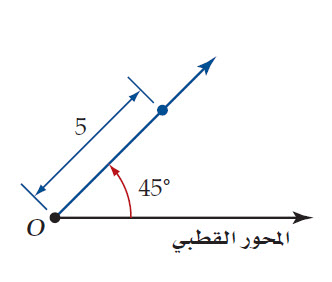 الشكل المقابل يمثل نقطة في نظام الاحداثيات القطبية هى     الشكل المقابل يمثل نقطة في نظام الاحداثيات القطبية هى     الشكل المقابل يمثل نقطة في نظام الاحداثيات القطبية هى     الشكل المقابل يمثل نقطة في نظام الاحداثيات القطبية هى     الشكل المقابل يمثل نقطة في نظام الاحداثيات القطبية هى     الشكل المقابل يمثل نقطة في نظام الاحداثيات القطبية هى     الشكل المقابل يمثل نقطة في نظام الاحداثيات القطبية هى     الشكل المقابل يمثل نقطة في نظام الاحداثيات القطبية هى     الشكل المقابل يمثل نقطة في نظام الاحداثيات القطبية هى     الشكل المقابل يمثل نقطة في نظام الاحداثيات القطبية هى     الشكل المقابل يمثل نقطة في نظام الاحداثيات القطبية هى     الشكل المقابل يمثل نقطة في نظام الاحداثيات القطبية هى     الشكل المقابل يمثل نقطة في نظام الاحداثيات القطبية هى     الشكل المقابل يمثل نقطة في نظام الاحداثيات القطبية هى     الشكل المقابل يمثل نقطة في نظام الاحداثيات القطبية هى     11أببججدد12في الشكل المقابل النقطة   في المستوى القطبي هى              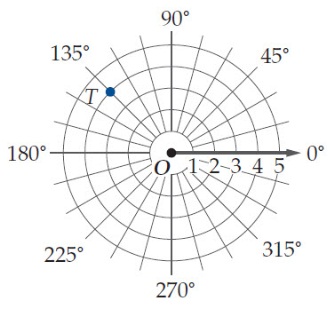 في الشكل المقابل النقطة   في المستوى القطبي هى              في الشكل المقابل النقطة   في المستوى القطبي هى              في الشكل المقابل النقطة   في المستوى القطبي هى              في الشكل المقابل النقطة   في المستوى القطبي هى              في الشكل المقابل النقطة   في المستوى القطبي هى              في الشكل المقابل النقطة   في المستوى القطبي هى              في الشكل المقابل النقطة   في المستوى القطبي هى              12أبجد13في نظام الاحداثيات القطبية النقطة    تكافيء اي من النقاط الاتيةفي نظام الاحداثيات القطبية النقطة    تكافيء اي من النقاط الاتيةفي نظام الاحداثيات القطبية النقطة    تكافيء اي من النقاط الاتيةفي نظام الاحداثيات القطبية النقطة    تكافيء اي من النقاط الاتيةفي نظام الاحداثيات القطبية النقطة    تكافيء اي من النقاط الاتيةفي نظام الاحداثيات القطبية النقطة    تكافيء اي من النقاط الاتيةفي نظام الاحداثيات القطبية النقطة    تكافيء اي من النقاط الاتيةفي نظام الاحداثيات القطبية النقطة    تكافيء اي من النقاط الاتية13أبجد14المسافة بين زوجي النقاط   ،   لاقرب جزء من عشرة تساويالمسافة بين زوجي النقاط   ،   لاقرب جزء من عشرة تساويالمسافة بين زوجي النقاط   ،   لاقرب جزء من عشرة تساويالمسافة بين زوجي النقاط   ،   لاقرب جزء من عشرة تساويالمسافة بين زوجي النقاط   ،   لاقرب جزء من عشرة تساويالمسافة بين زوجي النقاط   ،   لاقرب جزء من عشرة تساويالمسافة بين زوجي النقاط   ،   لاقرب جزء من عشرة تساويالمسافة بين زوجي النقاط   ،   لاقرب جزء من عشرة تساوي14أبجد15الصورة الديكارتية للنقطة     هىالصورة الديكارتية للنقطة     هىالصورة الديكارتية للنقطة     هىالصورة الديكارتية للنقطة     هىالصورة الديكارتية للنقطة     هىالصورة الديكارتية للنقطة     هىالصورة الديكارتية للنقطة     هىالصورة الديكارتية للنقطة     هى15أبجد16أحد الصور القطبية للنقطة  هىأحد الصور القطبية للنقطة  هىأحد الصور القطبية للنقطة  هىأحد الصور القطبية للنقطة  هىأحد الصور القطبية للنقطة  هىأحد الصور القطبية للنقطة  هىأحد الصور القطبية للنقطة  هىأحد الصور القطبية للنقطة  هى16أبجد17القيمة المطلقة للعدد المركب     تساويالقيمة المطلقة للعدد المركب     تساويالقيمة المطلقة للعدد المركب     تساويالقيمة المطلقة للعدد المركب     تساويالقيمة المطلقة للعدد المركب     تساويالقيمة المطلقة للعدد المركب     تساويالقيمة المطلقة للعدد المركب     تساويالقيمة المطلقة للعدد المركب     تساوي17أبجد18الصورة الديكارتية للعدد   هيالصورة الديكارتية للعدد   هيالصورة الديكارتية للعدد   هيالصورة الديكارتية للعدد   هيالصورة الديكارتية للعدد   هيالصورة الديكارتية للعدد   هيالصورة الديكارتية للعدد   هيالصورة الديكارتية للعدد   هي18أبجد19ناتج الضرب   على الصورة الديكارتيةناتج الضرب   على الصورة الديكارتيةناتج الضرب   على الصورة الديكارتيةناتج الضرب   على الصورة الديكارتيةناتج الضرب   على الصورة الديكارتيةناتج الضرب   على الصورة الديكارتيةناتج الضرب   على الصورة الديكارتيةناتج الضرب   على الصورة الديكارتية19أبجد   20اذا كان    فإن   تساوياذا كان    فإن   تساوياذا كان    فإن   تساوياذا كان    فإن   تساوياذا كان    فإن   تساوياذا كان    فإن   تساوياذا كان    فإن   تساوياذا كان    فإن   تساوي   20أبجد21يعتبر من مقايس التشتت ؟يعتبر من مقايس التشتت ؟يعتبر من مقايس التشتت ؟يعتبر من مقايس التشتت ؟يعتبر من مقايس التشتت ؟يعتبر من مقايس التشتت ؟يعتبر من مقايس التشتت ؟يعتبر من مقايس التشتت ؟21أالوسطبالوسيطجالمنوالدالتباين22اي من مقايس النزعة المركزية يناسب البيانات الاتية بصورة افضل   اي من مقايس النزعة المركزية يناسب البيانات الاتية بصورة افضل   اي من مقايس النزعة المركزية يناسب البيانات الاتية بصورة افضل   اي من مقايس النزعة المركزية يناسب البيانات الاتية بصورة افضل   اي من مقايس النزعة المركزية يناسب البيانات الاتية بصورة افضل   اي من مقايس النزعة المركزية يناسب البيانات الاتية بصورة افضل   اي من مقايس النزعة المركزية يناسب البيانات الاتية بصورة افضل   اي من مقايس النزعة المركزية يناسب البيانات الاتية بصورة افضل   22أالوسط بالوسيط جالمنوالدالتباين23الوسط للقيم   يساويالوسط للقيم   يساويالوسط للقيم   يساويالوسط للقيم   يساويالوسط للقيم   يساويالوسط للقيم   يساويالوسط للقيم   يساويالوسط للقيم   يساوي23أبجد24 مقياس النزعة المركزية المناسب لبيانات الجدول المقابل          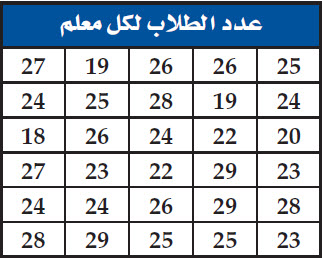  مقياس النزعة المركزية المناسب لبيانات الجدول المقابل           مقياس النزعة المركزية المناسب لبيانات الجدول المقابل           مقياس النزعة المركزية المناسب لبيانات الجدول المقابل           مقياس النزعة المركزية المناسب لبيانات الجدول المقابل           مقياس النزعة المركزية المناسب لبيانات الجدول المقابل           مقياس النزعة المركزية المناسب لبيانات الجدول المقابل           مقياس النزعة المركزية المناسب لبيانات الجدول المقابل          24أالوسط بالوسيط جالمنوالدلا يوجد مقياس مناسب25إذا كان  حادثتين في فضاء العينة لتجربة عشوائية ما  ,    ,    فما قيمة  إذا كان  حادثتين في فضاء العينة لتجربة عشوائية ما  ,    ,    فما قيمة  إذا كان  حادثتين في فضاء العينة لتجربة عشوائية ما  ,    ,    فما قيمة  إذا كان  حادثتين في فضاء العينة لتجربة عشوائية ما  ,    ,    فما قيمة  إذا كان  حادثتين في فضاء العينة لتجربة عشوائية ما  ,    ,    فما قيمة  إذا كان  حادثتين في فضاء العينة لتجربة عشوائية ما  ,    ,    فما قيمة  إذا كان  حادثتين في فضاء العينة لتجربة عشوائية ما  ,    ,    فما قيمة  إذا كان  حادثتين في فضاء العينة لتجربة عشوائية ما  ,    ,    فما قيمة  25أبجد26من الجدول المقابل اوجد احتمال ان يكون الطالب         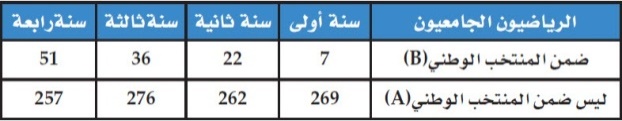 ضمن المنتخب الوطني علماً بأنه في السنة الأولىمن الجدول المقابل اوجد احتمال ان يكون الطالب         ضمن المنتخب الوطني علماً بأنه في السنة الأولىمن الجدول المقابل اوجد احتمال ان يكون الطالب         ضمن المنتخب الوطني علماً بأنه في السنة الأولىمن الجدول المقابل اوجد احتمال ان يكون الطالب         ضمن المنتخب الوطني علماً بأنه في السنة الأولىمن الجدول المقابل اوجد احتمال ان يكون الطالب         ضمن المنتخب الوطني علماً بأنه في السنة الأولىمن الجدول المقابل اوجد احتمال ان يكون الطالب         ضمن المنتخب الوطني علماً بأنه في السنة الأولىمن الجدول المقابل اوجد احتمال ان يكون الطالب         ضمن المنتخب الوطني علماً بأنه في السنة الأولىمن الجدول المقابل اوجد احتمال ان يكون الطالب         ضمن المنتخب الوطني علماً بأنه في السنة الأولى26أبجد27دخل طلاب فصل احد فصول الصف الثالث الثانوي و عددهم  طالباً المختبر فاختار المعلم 3 طلاب فما احتمال أن يكونوا بالترتيب محمد ثم علي ثم محمود ؟ دخل طلاب فصل احد فصول الصف الثالث الثانوي و عددهم  طالباً المختبر فاختار المعلم 3 طلاب فما احتمال أن يكونوا بالترتيب محمد ثم علي ثم محمود ؟ دخل طلاب فصل احد فصول الصف الثالث الثانوي و عددهم  طالباً المختبر فاختار المعلم 3 طلاب فما احتمال أن يكونوا بالترتيب محمد ثم علي ثم محمود ؟ دخل طلاب فصل احد فصول الصف الثالث الثانوي و عددهم  طالباً المختبر فاختار المعلم 3 طلاب فما احتمال أن يكونوا بالترتيب محمد ثم علي ثم محمود ؟ دخل طلاب فصل احد فصول الصف الثالث الثانوي و عددهم  طالباً المختبر فاختار المعلم 3 طلاب فما احتمال أن يكونوا بالترتيب محمد ثم علي ثم محمود ؟ دخل طلاب فصل احد فصول الصف الثالث الثانوي و عددهم  طالباً المختبر فاختار المعلم 3 طلاب فما احتمال أن يكونوا بالترتيب محمد ثم علي ثم محمود ؟ دخل طلاب فصل احد فصول الصف الثالث الثانوي و عددهم  طالباً المختبر فاختار المعلم 3 طلاب فما احتمال أن يكونوا بالترتيب محمد ثم علي ثم محمود ؟ دخل طلاب فصل احد فصول الصف الثالث الثانوي و عددهم  طالباً المختبر فاختار المعلم 3 طلاب فما احتمال أن يكونوا بالترتيب محمد ثم علي ثم محمود ؟ 27أبجد28الشكل المقابل يوضح التوزيع الاحتمالي لعدد الزهور الحمراء عند زراعة  بذور ما هو احتمال ان تكون زهرتان حمراء على الاقل ؟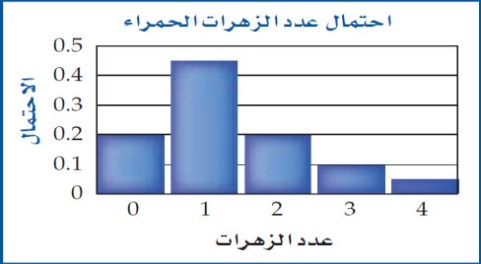 الشكل المقابل يوضح التوزيع الاحتمالي لعدد الزهور الحمراء عند زراعة  بذور ما هو احتمال ان تكون زهرتان حمراء على الاقل ؟الشكل المقابل يوضح التوزيع الاحتمالي لعدد الزهور الحمراء عند زراعة  بذور ما هو احتمال ان تكون زهرتان حمراء على الاقل ؟الشكل المقابل يوضح التوزيع الاحتمالي لعدد الزهور الحمراء عند زراعة  بذور ما هو احتمال ان تكون زهرتان حمراء على الاقل ؟الشكل المقابل يوضح التوزيع الاحتمالي لعدد الزهور الحمراء عند زراعة  بذور ما هو احتمال ان تكون زهرتان حمراء على الاقل ؟الشكل المقابل يوضح التوزيع الاحتمالي لعدد الزهور الحمراء عند زراعة  بذور ما هو احتمال ان تكون زهرتان حمراء على الاقل ؟الشكل المقابل يوضح التوزيع الاحتمالي لعدد الزهور الحمراء عند زراعة  بذور ما هو احتمال ان تكون زهرتان حمراء على الاقل ؟الشكل المقابل يوضح التوزيع الاحتمالي لعدد الزهور الحمراء عند زراعة  بذور ما هو احتمال ان تكون زهرتان حمراء على الاقل ؟28أبجد29قام طلاب احد الصفوف في مدرسة ما بجمع بعض الاطعمة     في طرود كما بالجدول المقابل فما هو احتمال ان يحتوي طرد عشوائي على القمح ؟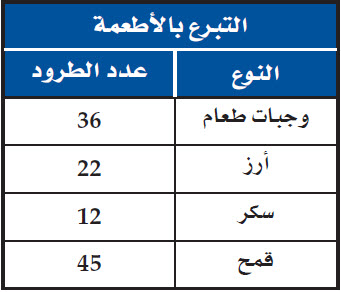 قام طلاب احد الصفوف في مدرسة ما بجمع بعض الاطعمة     في طرود كما بالجدول المقابل فما هو احتمال ان يحتوي طرد عشوائي على القمح ؟قام طلاب احد الصفوف في مدرسة ما بجمع بعض الاطعمة     في طرود كما بالجدول المقابل فما هو احتمال ان يحتوي طرد عشوائي على القمح ؟قام طلاب احد الصفوف في مدرسة ما بجمع بعض الاطعمة     في طرود كما بالجدول المقابل فما هو احتمال ان يحتوي طرد عشوائي على القمح ؟قام طلاب احد الصفوف في مدرسة ما بجمع بعض الاطعمة     في طرود كما بالجدول المقابل فما هو احتمال ان يحتوي طرد عشوائي على القمح ؟قام طلاب احد الصفوف في مدرسة ما بجمع بعض الاطعمة     في طرود كما بالجدول المقابل فما هو احتمال ان يحتوي طرد عشوائي على القمح ؟قام طلاب احد الصفوف في مدرسة ما بجمع بعض الاطعمة     في طرود كما بالجدول المقابل فما هو احتمال ان يحتوي طرد عشوائي على القمح ؟قام طلاب احد الصفوف في مدرسة ما بجمع بعض الاطعمة     في طرود كما بالجدول المقابل فما هو احتمال ان يحتوي طرد عشوائي على القمح ؟29أبجد30من التمثيل المقابل الذي يوضح احتمال وقوف مؤشر         العجلة الدوارة عند لون معين اوجد 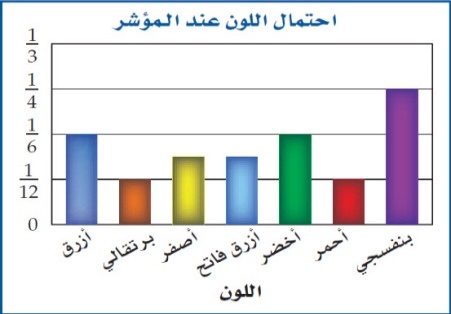 من التمثيل المقابل الذي يوضح احتمال وقوف مؤشر         العجلة الدوارة عند لون معين اوجد من التمثيل المقابل الذي يوضح احتمال وقوف مؤشر         العجلة الدوارة عند لون معين اوجد من التمثيل المقابل الذي يوضح احتمال وقوف مؤشر         العجلة الدوارة عند لون معين اوجد من التمثيل المقابل الذي يوضح احتمال وقوف مؤشر         العجلة الدوارة عند لون معين اوجد من التمثيل المقابل الذي يوضح احتمال وقوف مؤشر         العجلة الدوارة عند لون معين اوجد من التمثيل المقابل الذي يوضح احتمال وقوف مؤشر         العجلة الدوارة عند لون معين اوجد من التمثيل المقابل الذي يوضح احتمال وقوف مؤشر         العجلة الدوارة عند لون معين اوجد 30أبجد31  تساوي  تساوي  تساوي  تساوي  تساوي  تساوي  تساوي  تساوي31أبجد32قيمة النهاية    تساويقيمة النهاية    تساويقيمة النهاية    تساويقيمة النهاية    تساويقيمة النهاية    تساويقيمة النهاية    تساويقيمة النهاية    تساويقيمة النهاية    تساوي32أبجدغير موجودة33من الشكل المقابل  تكون  تساوي                             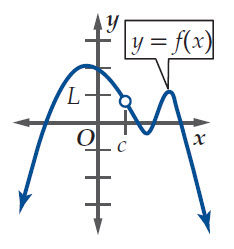 من الشكل المقابل  تكون  تساوي                             من الشكل المقابل  تكون  تساوي                             من الشكل المقابل  تكون  تساوي                             من الشكل المقابل  تكون  تساوي                             من الشكل المقابل  تكون  تساوي                             من الشكل المقابل  تكون  تساوي                             من الشكل المقابل  تكون  تساوي                             33أبجدغير موجودة34قيمة النهاية     تساويقيمة النهاية     تساويقيمة النهاية     تساويقيمة النهاية     تساويقيمة النهاية     تساويقيمة النهاية     تساويقيمة النهاية     تساويقيمة النهاية     تساوي34أبجدغير موجودة35من الشكل المقابل   تساوي                        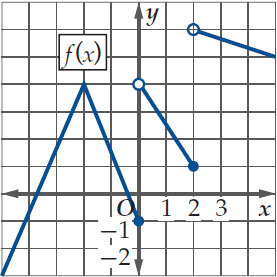 من الشكل المقابل   تساوي                        من الشكل المقابل   تساوي                        من الشكل المقابل   تساوي                        من الشكل المقابل   تساوي                        من الشكل المقابل   تساوي                        من الشكل المقابل   تساوي                        من الشكل المقابل   تساوي                        35أبجدغير موجودة36اذا كانت    فإن   تساوياذا كانت    فإن   تساوياذا كانت    فإن   تساوياذا كانت    فإن   تساوياذا كانت    فإن   تساوياذا كانت    فإن   تساوياذا كانت    فإن   تساوياذا كانت    فإن   تساوي36أبجدغير موجودة37النهاية      تساويالنهاية      تساويالنهاية      تساويالنهاية      تساويالنهاية      تساويالنهاية      تساويالنهاية      تساويالنهاية      تساوي37أبجدغير موجودة38من الشكل المقابل    تساوي                  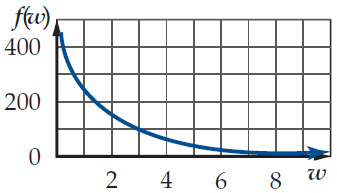 من الشكل المقابل    تساوي                  من الشكل المقابل    تساوي                  من الشكل المقابل    تساوي                  من الشكل المقابل    تساوي                  من الشكل المقابل    تساوي                  من الشكل المقابل    تساوي                  من الشكل المقابل    تساوي                  38أبجدغير موجودة39قيمة النهاية    تساويقيمة النهاية    تساويقيمة النهاية    تساويقيمة النهاية    تساويقيمة النهاية    تساويقيمة النهاية    تساويقيمة النهاية    تساويقيمة النهاية    تساوي39أبجد40قيمة النهاية     تساوي قيمة النهاية     تساوي قيمة النهاية     تساوي قيمة النهاية     تساوي قيمة النهاية     تساوي قيمة النهاية     تساوي قيمة النهاية     تساوي قيمة النهاية     تساوي 40أبجدغير موجودة1 ) محصلة المتجهين   هي الموضحة بالشكل  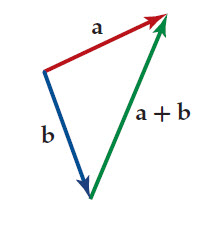 (  )2) يكون المتجهان غير الصفريان   متعامدان اذا كان (   )3) لرسم المتجه v يلزم معرفة مقداره و اتجاهه)4) في نظام الاحداثيات القطبية النقطة    تكافيء النقطة ( )5) من نظرية ديموافر (    )6) القيمة المطلقة للعدد المركب    تساوي تقريبا (    )7) ما هي مادتك المفضلة  ؟    يعتبر سؤال متحيز(    )8) يعتبر الوسط و الوسيط و المنوال من مقايس التشتت( )9 ) من الشكل    تساوي            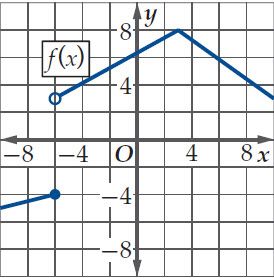 ( )10)    (    )